      UNIVERSIDADE FEDERAL DO RIO GRANDE DO NORTE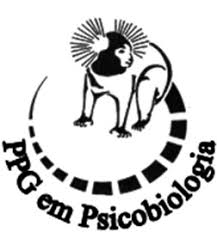 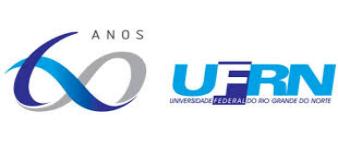 PROGRAMA DE PÓS-GRADUAÇÃO EM PSICOBIOLOGIACURSO DE ESPECIALIZAÇÃO EM SONOMANUAL DO ALUNO – TURMA I2021-2022Coordenação: Katie Moraes de Almondes                                   Vice-coordenação: Jane Carla de SouzaSecretaria: Alysson Diniz FonsecaNatal, RNPrezado discente,Estamos muito felizes em iniciar esse curso com você! Seja muito bem vindo a primeira turma do primeiro curso de especialização em sono, promovido pela Universidade Federal do Rio Grande do Norte através do Programa de Pós-Graduação em Psicobiologia, do Grupo de Pesquisa em Neurociências Aplicadas, Processos Básicos e Cronobiologia (GpNaPbC) e do Ambulatório de Sono (AMBSONO). Esse curso conta com o apoio da World Sleep Society, da Federación Latinoamericana de Sociedades de Sueño (FLASS), da Associação Brasileira do Sono e da Sociedade Brasileira de Psicologia.Organizamos esse manual para elucidar diferentes dimensões dessa jornada de dois anos de curso, que contempla um bloco teórico de um ano (2021) e um bloco prático de mais um ano (2022), subsidiado pela teoria e com estágios nas clínicas de sono. O enfoque desse curso é capacitar o profissional de saúde na avaliação diagnóstica e tratamento multi e interdisciplinar dos transtornos do sono, incentivando uma reflexão crítica da realidade, aguçando a visão biopsicossocial e interdisciplinar, observando as diferentes nuances que compõem as fases do desenvolvimento (infância, adolescência, adulto e envelhecimento) no sono saudável e nas patologias do sono.Essa trajetória será marcada por conhecimentos, aprendizagens e crescimentos, que culminem na multiplicação de profissionais capacitados tecnicamente, para atingir com excelência cada vez mais os nossos pacientes.Estimamos que nosso curso corresponda às suas expectativas e que obtenham sucesso nessa jornada do mundo do sono!A coordenação!SUMÁRIOCONTEXTUALIZAÇÃO DO CURSO......................................................................................4IDENTIFICAÇÃO DO CURSO.................................................................................................7Objetivos...................................................................................................................................8Matrículas...............................................................................................................................9Cumprimento de Componentes Curriculares E Processo De Avaliação..................10Processo De Avaliação Do Desempenho Do Aluno No Curso......................................11 Professores Orientadores De Estágio E Locais.............................................................12Prazo De Entrega Da Avaliação Final Do Curso..........................................................13Desligamento.........................................................................................................................14Declarações...........................................................................................................................15CARTEIRA DE ESTUDANTE................................................................................................16Outros Assuntos...................................................................................................................17CONTEXTUALIZAÇÃOA abordagem de avaliação e tratamento dos transtornos do sono é muito discutida atualmente, pois, hodiernamente, são considerados problema de saúde pública pela significativa incidência e pelas repercussões biopsicossociais para os indivíduos e sociedade. As alterações do sono – privação e transtornos do sono - estão relacionadas a acidentes de trânsito, acidentes de trabalho, ausências médicas, além de provocar efeitos negativos sobre o desempenho cognitivo e efeitos psicológicos, tais como: irritabilidade, tensão, depressão, ansiedade e confusão, e transtornos psiquiátricos. Além disso, têm um impacto significativo, predispondo a doenças dos mais diversos órgãos e sistemas (distúrbios metabólicos, cardiovasculares, pulmonares, neurodegenerativos, dentre outros).A prevalência de transtornos do sono tem aumentado de forma marcante, e em torno de 30% a 50% da população geral apresenta tais alterações que impactam no funcionamento diurno. As principais sociedades científicas do sono têm apontado que o formato mais eficaz de tratamento das patologias do sono tende a seguir uma composição multi e interdisciplinar. Contudo, existe uma barreira, que é a formação de excelência dos recursos humanos capacitados ético-tecnicamente para exercer essa trajetória, principalmente considerando a carência de cursos dessa natureza em toda extensão do território brasileiro, e uma ausência dessa oferta nas regiões Nordeste, Norte e Centro-Oeste.As Ciências do Sono são transdisciplinares, compartilhando conhecimentos imprescindíveis para a reflexão e o fazer saúde, com um modelo de assistência em termos biopsicossociais e com uma tecnologia de última geração a serviço da fidelização do acompanhamento dos pacientes. Contribui para o avanço da pesquisa básica e da pesquisa aplicada em áreas diversas de atuação profissional como a Medicina e suas especialidades relacionadas ao sono, Psicologia, Fonoaudiologia, Fisioterapia, Neurociências, Odontologia, Enfermagem, Informática e Engenharia Biomédica.A importância dessa área se reflete no número de Instituições/Associações nacionais e internacionais que se preocupam em disseminar conhecimentos sobre a importância do sono para a saúde física, cognitiva, psicológica, social, e sobre as consequências dos transtornos do sono, envolvendo diversos segmentos das ciências da saúde, ciências humanas e ciências biomédicas. Assim, é mister a preocupação com o processo formativo dos profissionais de diversas áreas que tem como um dos pontos de atuação as Ciências do Sono, para garantir a qualidade do fazer e assistência adequada de profissionais capacitados ao público das diferentes sociedades. Imbuída desses objetivos, e pelas experiências como docente em graduação, pós-graduação (lato e strictu sensu) e em cursos de extensão tanto na Universidade Federal do Rio Grande do Norte, como em outras Universidades nacionais e internacionais, como clínica a frente do AMBSONO, como pesquisadora, como partícipe da primeira certificação em psicologia do sono na América Latina, como escritora, e tendo participado de inúmeros eventos científicos dentro e fora do país, acompanhando de perto as experiências, dúvidas e lacunas existentes, iniciei a empreitada da organização desse curso em 2018. Muitos passos foram necessários para chegarmos até aqui, considerando as burocracias existentes no setor público, envolvendo a aprovação pelo Ministério da Educação e Universidade Federal do Rio Grande do Norte, com objetivo de dar transparência ao processo e ter um alcance de excelência.A Pró-Reitoria de Pós-graduação da UFRN, através de nosso Pró-reitor Prof. Rubens Maribondo do Nascimento, apoiou incondicionalmente esse processo, dirimindo todas as dúvidas, estimulando, apontando o caminho das pedras e acreditando em nosso sonho. Na sequência, tivemos o apoio irrestrito da Pós-Graduação em Psicobiologia através da coordenadora Ana Carolina Lucchiari e de todos os nossos colegas da área de cronobiologia, incluindo nossa vice-coordenadora. Salienta-se que todos os envolvidos neste projeto, que aceitaram e acreditaram nesse desafio, possuem expertise na área, atuando no tripé ensino/pesquisa/extensão, reconhecidos nacional e internacionalmente, os quais vocês terão a oportunidade de conhecê-los. E para fechar com chave de ouro, tivemos a composição do quadro de docentes composta também por profissionais renomados, nacional e internacionalmente, além do apoio das principais entidades do sono.Finalmente, em 2020 nosso curso foi aprovado. Em meio a pandemia de SARS-COV-2 tivemos que realizar algumas adaptações como o primeiro ano do curso ofertado totalmente on-line, seguindo a portaria do Ministério da Educação Brasileiro nº 544 que autoriza, em caráter excepcional, a substituição das disciplinas presenciais por aulas que utilizem meios e tecnologias de informação e comunicação; consideramos, também, a resolução nº 023/2020 CONSEPE de 01 de junho de 2020 da UFRN que dispõe sobre a regulamentação, em caráter excepcional, da oferta de componentes curriculares e de outras atividades acadêmicas, no formato remoto, em função da suspensão das aulas e atividades presenciais em decorrência da COVID-19; somado, consideramos a resolução nº 197/2013 CONSEPE, de 10 de dezembro de 2013, sobre as normas dos programas e cursos de pós-graduação. Imprescindível registrar que, apesar das aulas serem em formato remoto, elas não serão gravadas, considerando a oportunidade de terem aula em tempo real para não apenas aproveitar dos conteúdos ministrados, mas para ter contato com os docentes, sanar dúvidas e realizar os trabalhos de avaliação, pois alguns serão realizados nos dias das aulas.No segundo ano do curso, como teremos atividades práticas com supervisão e discussão teórica, estas serão em formato exclusivamente presencial nas clínicas que estão autorizadas, pelo processo de análise e aprovação do curso pelas instituições superiores, a ofertar os estágios, que serão em formato de rodízios. Os rodízios permitirão que os discentes realizem os estágios nas seções condizentes com suas áreas de atuação (Ex: Psicologia passará pelo estágio na área de Psicologia do Sono), mas também que esses mesmos discentes realizem estágios nas outras seções clínicas diferentes de suas áreas de atuação (Ex: Psicologia passará pela área da Odontologia). O objetivo é aprofundar conhecimentos na área específica, mas também estimular conhecimentos multi e interdisciplinares para favorecer melhor compreensão do modelo de assistência em saúde do sono para crianças, adolescentes, adultos e idosos.Estamos cientes que o curso não abarcará toda a gama de possibilidades que a área do sono apresenta em seu bojo. Contudo, a coordenação e o corpo docente se dispõem a orientá-los nessa jornada, esperando que todos tirem o máximo proveito daquilo que propomos. Estaremos juntos numa jornada de dois anos, que preparamos com muito carinho e cuidado, que seja proveitosa e que se reverta em benefícios para nossos pacientes. IDENTIFICAÇÃO DO PROJETOINSTITUIÇÃO:Universidade Federal do Rio Grande do NorteCURSO:I Curso de Especialização em Sono (Lato Sensu). UNIDADE RESPONSÁVEL:Centro de Biociências Programa de Pós-Graduação em Psicobiologia COORDENADORA DO CURSO:Prof.ª Katie Moraes de AlmondesVICE-COORDENADORA:Prof.ª   Jane Carla de SouzaSECRETARIA:                    Alysson Diniz FonsecaOBJETIVOSObjetivo Geral: Capacitar profissionais de diversas áreas de saúde na área de sono em avaliação diagnóstica e tratamento dos distúrbios do sono, para o atendimento à população. Objetivos específicos: Conhecer as bases teóricas da área do sono; Capacitar os participantes na identificação dos principais distúrbios do sono que cursam com outros quadros clínicos – médicos, psiquiátricos – confundindo os diagnósticos; Capacitar os participantes na identificação do padrão de sono, das alterações de sono e dos distúrbios do sono por fase do desenvolvimento; Capacitar os participantes na avaliação diagnóstica característica de sua área (medicina, odontologia, psicologia, fisioterapia, fonoaudiologia, educação física, enfermagem), propiciando o conhecimento da atuação com enfoque multi e interdisciplinar e dos principais métodos de avaliação; Possibilitar o conhecimento em métodos diagnósticos objetivos e subjetivos; Capacitar os participantes nas intervenções em transtornos do sono por área (medicina, odontologia, psicologia, fisioterapia, fonoaudiologia, educação física, enfermagem), por fases do desenvolvimento e compreendendo o trabalho em equipe multidisciplinar e interdisciplinar.MATRÍCULASO discente deve atentar ao calendário do programa disponibilizado no SIGAA e realizar sua matrícula nos componentes curriculares dentro do período estabelecido no semestre. Seguindo os seguintes passos: Na página inicial, na aba “Ensino”, seguindo por “Matrícula On-Line” e “Realizar Matrícula”, selecione os componentes curriculares clicando em “Adicionar Turmas”, e por fim, “Confirmar Matrícula” utilizando seu login e senha, lembre-se que, ao final, o sistema emitirá um comprovante de matrícula. É necessário que a coordenação e a secretaria validem as solicitações de matrícula do aluno.O discente DEVE cumprir todos os componentes curriculares exigidos no curso, a fim de manter seu vínculo ativo no programa e poder ser aprovado ao final do curso como especialista em sono.CUMPRIMENTO DOS COMPONENTES CURRICULARES E PROCESSO DE AVALIAÇÃOO cumprimento das disciplinas obrigatórias e créditos exigidos deve ser conferido pelo aluno em seu histórico, observando a grade curricular, o Regimento Interno do programa e a Res. 197/2013 CONSEPE, que se encontram disponíveis na página eletrônica do programa.No primeiro ano do curso as aulas ocorrerão as sextas e sábados, enquanto, no segundo ano do curso, será acrescido também os domingos com a parte prática. As aulas começarão às 8h até, no máximo, 18h. Alguns professores de outros estados ou países ministrarão em horários um pouco diferente, em consonância com a agenda deles. Mas sempre nas datas já acordadas. Manteremos vocês informados com antecedência.O discente terá 400h de cumprimento de carga horária para obter o título de especialista. Em caso de impossibilidade de cumprir algum módulo, o discente necessita comprovar o motivo da ausência, a qual deverá envolver motivo de saúde ou trabalho. Nesses casos, a coordenação avaliará os casos para melhor decisão desse processo. É importante ressaltar que faltar um módulo inteiro implica o não cumprimento da carga horária necessária para a obtenção do título. Portanto, o discente não tem direito a faltas de um módulo. Entretanto, a coordenação entende que imprevistos ocorrem. Nesse sentido, uma falta em um módulo, no máximo, com justificativa relacionada aos itens supracitados (saúde ou trabalho), será considerada. Mais do que uma, o aluno será desligado do curso. Cada módulo terá avaliação realizada pelos professores responsáveis pelos respectivos módulos, sendo facultativo a cada docente o modelo de avaliação.Processo de avaliação do desempenho do aluno no cursoAvaliação das disciplinas: será considerado aprovado em disciplina o aluno que apresentar: a) frequência mínima de 75%. Isso quer dizer que em cada módulo o aluno tem direito a faltar um turno, com justificativa comprovada relacionada a saúde ou trabalho; b) notas de cada disciplina igual ou superior a 7,0 (sete). Os modelos de avaliação ficam a cargo dos professores de cada módulo.A aprovação no estágio se dará a partir da avaliação do supervisor, considerando o desempenho do aluno, a frequência no estágio, plano de trabalho, os relatórios de estágio (relatos das sessões ou outros modelos a serem discutidos com o discente e supervisor – ver a lista de supervisores a seguir) e o desempenho geral do aluno, sendo 08 (oito) a nota média mínima exigida. O paper (artigo) ou capítulo de livro, que compõem a avaliação final do curso (última atividade) deverá ser avaliado pelo orientador (veja a seguir a lista dos orientadores), sendo exigida que o aluno obtenha nota igual ou superior a 7,0 (sete). PROFESSORES ORIENTADORES DE ESTÁGIO HERNAN ANDRES MARIN AGUDELO (COLOMBIA)JOHN FONTENELE ARAÚJOKATIE MORAES DE ALMONDESLUCIANA MORAES STUDART PEREIRA (RECIFE)PEDRO GUILHERME BARBALHO CAVALCANTISANDRA JORDÃO DE BRITO (RECIFE)TERESA PAIVA (PORTUGAL)VIVIEN SCHMELING PICCIN (SÃO PAULO)WALTER BARBALHO SOARESLOCAIS DE ESTÁGIOAMBSONO – AMBULATÓRIO DO SONOCLINICA PEDRO CAVALCANTI E INSTITUTO DO SONO DO RIO GRANDE DO NORTEREAL HOSPITAL PORTUGUÊSPRAZO DE ENTREGA DA AVALIAÇÃO FINAL DO CURSOApós a última atividade/aula do curso, o aluno terá até dois meses para entrega da atividade final do curso (artigo ou capítulo do livro). O recebimento do certificado é dependente dessa atividade e da somatória de todas as atividades realziadas ao longo de cada módulo.A seguir, a lista dos professores orientadores da avaliação final do curso (paper ou capítulo do livro):Carolina Virgínia Macedo de Azevedo - http://lattes.cnpq.br/2667344626234863Fabiana Barbosa Gonçalves - http://lattes.cnpq.br/4700333095317472Jane Carla de Souza - http://lattes.cnpq.br/5997878957114840Katie Moraes de Almondes - http://lattes.cnpq.br/6914402826291062Luciana Moraes Studart Pereira - http://lattes.cnpq.br/8844902526466020Vivien Schmeling Piccin - http://lattes.cnpq.br/1636063425210535DESLIGAMENTOOcorrerá o desligamento do aluno nos seguintes casos:Por decurso de prazo para conclusão do cursoPor reprovação em dois componentes curricularesPor reprovação na defesaSe o aluno realizar trancamento do curso*Por solicitação do alunoOutras eventuais situações serão avaliadas pelo Colegiado do programa e Comissão de Pós-Graduação da Pró-Reitoria de Pós-Graduação.*Conforme Res. 197/2013 CONSEPE, o discente não pode realizar trancamento do curso. Tal solicitação acarretará no seu desligamento automático.DECLARAÇÕESSolicitações de declarações de qualquer natureza e outros documentos afins serão atendidas por esta secretaria com o prazo de 2 dias úteis.O interessado deve enviar e-mail para a secretaria com a solicitação e, uma vez que o documento esteja pronto, será notificado para que faça a retirada.- Declaração de Vínculo, Atestado de Matrícula e Histórico Escolar: os documentos são emitidos no Sigaa do aluno, com validação eletrônica, dispensando assinatura da coordenação/secretaria.- Certidão de Conclusão do curso/certificado: só é emitido pela Pró-Reitoria de Pós-Graduação, finalizado o processo de homologação com a atividade do capítulo ou artigo aprovado.CARTEIRA DE ESTUDANTEA Pró-Reitoria de Pós-Graduação é responsável por cadastrar os discentes de pós-graduação da UFRN junto à SEMOB.Caso tenha problemas para emitir sua carteira (por cadastro inexistente ou dados errados), procure a PPG – Setor de Controle Acadêmico no prédio da Reitoria.OUTROS ASSUNTOS...BIBLIOTECAVocê é aluno de pós-graduação da UFRN, portanto, tem direito a retirar livros na biblioteca. PAGAMENTOCaso tenha problemas com o pagamento, entrar em contato com a FUNPEC no telefone 3092.9236.DATAS DOS ESTÁGIOSRepassaremos entre setembro a outubro a dinâmica dos rodízios e datas do segundo ano do curso.ESCOLHA DOS ORIENTADORES DA AVALIAÇÃO FINALEssa opção é livre para o aluno e só deve acontecer no final do primeiro ano do curso, após a conclusão da base de fundamentação teórica do primeiro ano. Essa escolha pode ser subsidiada pela avaliação do lattes ou conversa de orientação com a coordenação.CONTATOS DA COORDENAÇÃO E E-MAILSsono.ufrn@gmail.comkatie.almondes@gmail.com